Frans: U15Oef. 2 p. 54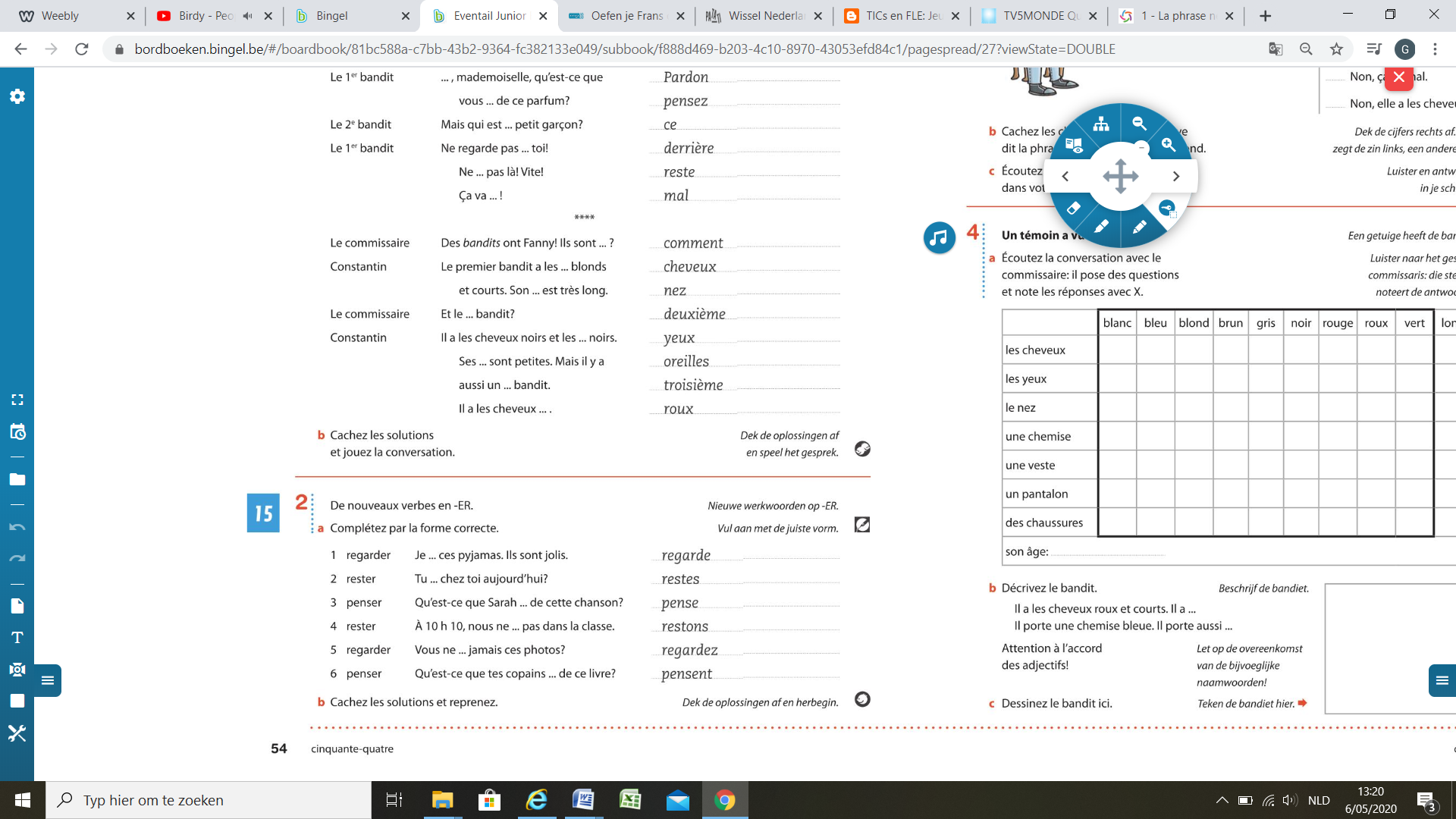 Oef. 3 p. 55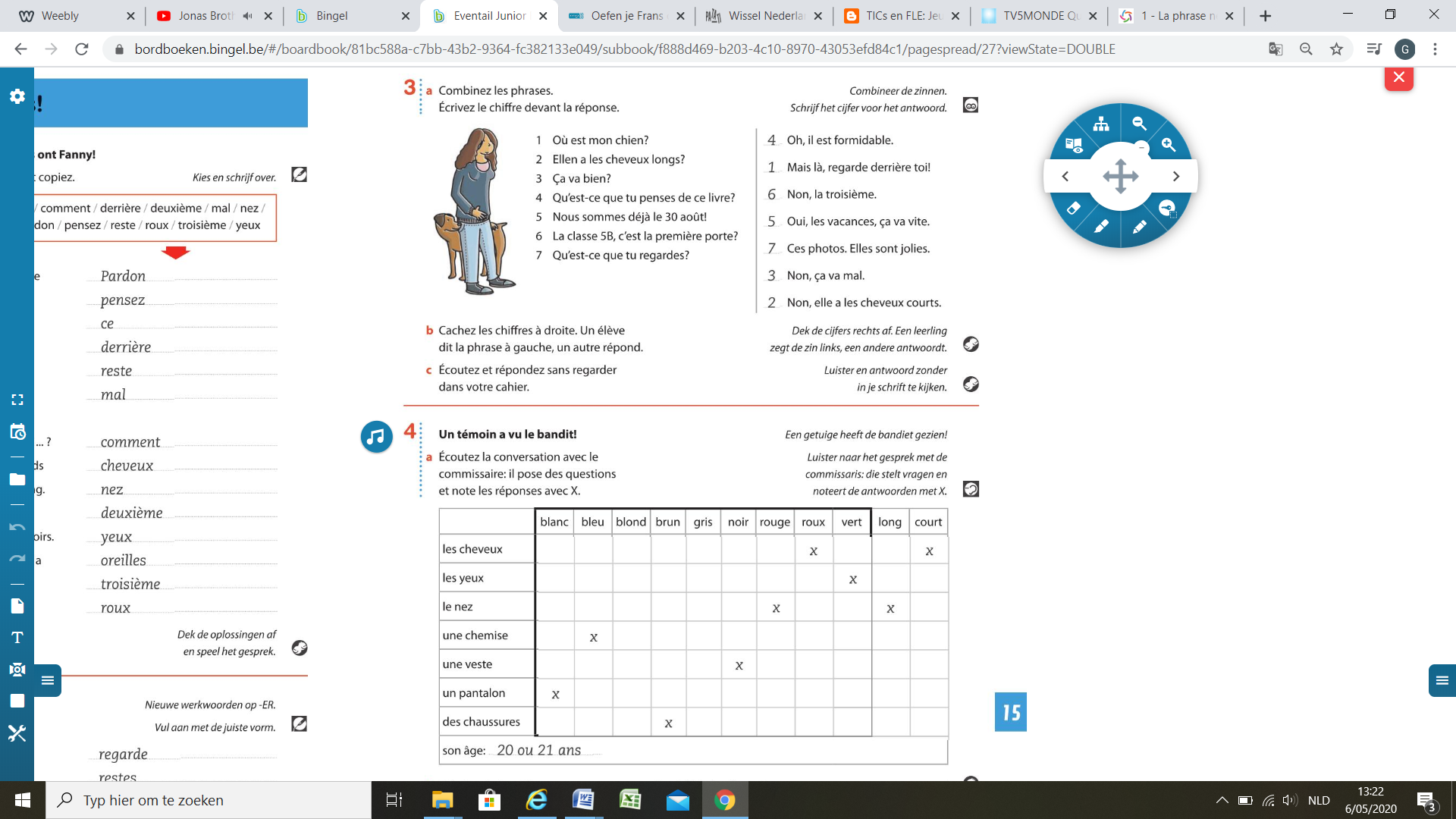 Oef. 4 p. 55